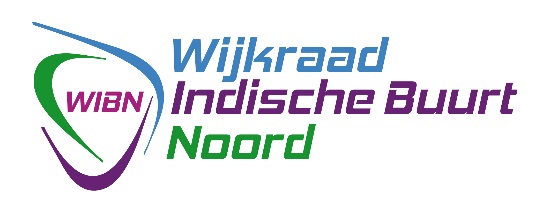 Notulen Wijkraad Indische buurt NoordVerslag vergadering 21 mei 2019, Wijkcentrum De HorizonAanwezig:	Rien Boon, Carla van Essen, Younes Bellafkih, Olivier Blokzijl, Natashja Wijnroks, Inge Zuurendonk, Jan van Eijsden (verslag)Afwezig:	Angelo Holthuis, Rutger van Ginkel, Peter van der MarkAgendaOpeningMededelingenNotulen 19 maart 2019Notulen 10 april 2019OrionwegSpaarndamsewegVergroenenWat verder ter tafel komtRondvraagSluitingOpeningRien opent de vergadering en heet Inge Zuurendonk welkom. Zij denkt erover om lid te worden van onze wijkraad. Zij heeft eerder in de wijkraad binnenstad gezeten.
Mededelingen
Rien heeft het wijkplatform Noord bezocht. Daar zijn politie, Spaarnelanden, woningbouwverenigingen en gemeente aanwezig Er was weinig belangstelling en het is de vraag of het zin heeft ermee door te gaan. De volgende bijeenkomst is op 8 oktober.
Op Land in Zicht schijnen 2 AED’s bij particulieren aanwezig te zijn. Deze willen vooralsnog niet aanmelden bij Hartslagnu.nl en er mag in veel buitenmuren van LIZ niet geboord worden om aed-kasten op te hangen. Rien komt er nog op terug.
Notulen 19 maart 2019
Zijn akkoord
Notulen jaarvergadering 10 april 2019
Vwb. het praatje van de wijkagent viel het op dat het verschil tussen problemen aangeven bij handhaving of bij de politie niet geheel duidelijk was. Misschien in het volgende wijkblad en op de website daar aandacht aan geven. Inge meldt dat op de site van handhaving wel info te vinden is.
Notulen zijn verder akkoord.
Ontwikkelingen Orionzone
Er wordt veel veranderd in de Orionzone. Er is een goede ontwikkelvisie opgeleverd na een uitgebreid participatieproces. Op de website van de gemeente is het goed te bekijken. Wij gaan als wijkraad in de klankbordgroep deelnemen.
Ontwikkelingen Spaarndamsewegzone
Dit heeft iets meer consequenties voor onze wijk. Het project dat echt in de wijk ligt is het 50kV station bij Land In Zicht. Er wordt gewerkt aan een ontwikkelvisie voor alle projecten langs de Spaarndamseweg. Dit wordt een stuk met voornamelijk volumes, hoogtes, functies en footprints voor toekomstige bebouwing. Er komen 50% sociale huurwoningen. De projectontwikkelaars moeten hiervan uitgaan. De participatie is niet heel uitgebreid aangezien dat van een aantal projecten al achter de rug is. WIBN bemoeit zich er mee, samen met de wijkraad Patrimoniumbuurt omdat er geen wijkraad Indischebuurt zuid is. Er zijn op 4 juni twee sessies met de presentatie van de concept ontwikkelvisie zoals die naar B&W gaat. Een om 17.00 uur en een om 19.00 uur.
Vergroening van de wijk
Carla vertelt over de Bandoengstraat. Op 5 juni om 14.00 uur wordt daar gestart. Op www.haarlemlink.nl staat het ook.
Er komt een nieuwsbrief van de werkgroep groen. Zij zijn actief bezig met een aantal projecten. Onder andere een grote groenstrook bij de snackbar hoek Overton/Rijksstraatweg.
LIZ heeft zelf de gemeente benaderd om iets te veranderen aan hun ‘groensituatie’. Dit lijkt niet erg soepel te lopen omdat ze te veel in een keer vragen.
Verslag WBO-bijeenkomsten
De volgende vergadering gaat onder andere over de rol van het WBO. De voorzitter is met vakantie en Rien gaat voorstellen om dit onderwerp te behandelen als hij weer terug is. Verder zijn er geen ontwikkelingen om over te vergaderen, dus we gaan voorstellen om de vergadering te af te gelasten.
Rondvraag
Geen vragen
SluitingVolgende vergadering dinsdag 18 juni 20.30 uur in De Horizon

